Key Learning TasksTeam: Miss BremnerTeam: Miss BremnerWeek:  18/06/20Week:  18/06/20Literacy:Recreate your favourite books front cover. Listen to the video to find out morehttps://www.youtube.com/watch?v=mI3E9B6he8wNumeracy:https://www.topmarks.co.uk/maths-games/hit-the-buttonHave a go at doubles and halves this weekArtMake a Disney Villains Mask https://youtu.be/12-UixJvAQE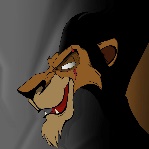 PE:Take part in a Disney Dance-a-thonPop on your favourite Disney songs and have a boogie!HWBDisney Think about the different Disney films you have seen. What kind of food would you like to try from one of the movies? Would you eat Aurora’s birthday cake? Or Ratatouille’s pasta dishes? Could you try some of Timone and Pumba’s bugs? Or go to the Mad Hatter’s Tea party? Draw you eating something Disney and delicious!Literacy:Can you make an invite to ask the tiger to tea? You will need to make a shopping list to decide on what you will need for your tea party.https://www.youtube.com/watch?v=n53ox6rW82Y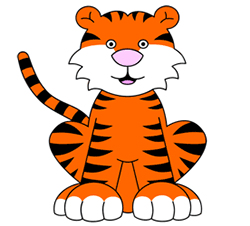 Numeracy:20 something pictures Use only 20 objects to make a beautiful picture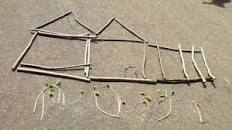 Frenchhttps://www.youtube.com/watch?v=pfShW_Y68_wListen and enjoy the Lion King Hakuna Matata in French 